                  Дидактическое пособие «Сенсорная книга»      Дидактические игры своими руками по сенсорному воспитанию для детей раннего возраста       Дети в возрасте 3-4лет становятся более самостоятельными, возрастает стремление самоутвердиться: "Я сам!". Для этого нужно использовать игры, повышающие интерес малыша к знаниям, создавая игрушки, которые могут привлечь ребенка своей яркостью, содержанием. Размышляя над тем, как заинтересовать их и одновременно закрепить полученные умения и навыки родилась эта книга. Листая «страницы книги» дети не только развивают мелкую моторику, цветовосприятие, но и закрепляют полученные знания. 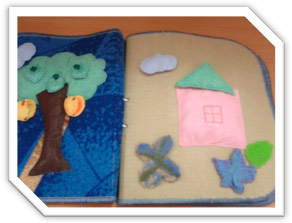         Дидактическая игра «Собери урожай»Цель: развивать моторику кистей пальцев рук через действия с предметами, различать и называть цвета . Закрепить способ застегивания пуговиц.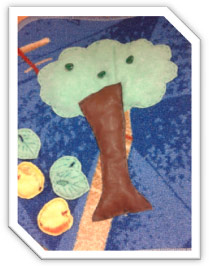         Воспитатель предлагает детям собрать урожай яблок, отстегнуть листики, снять яблоки (отстегнуть липучку).Дидактическая игра «Построй домик»Цель: развитие сенсорного восприятия, наглядно-действенного внимания, мелкой моторики.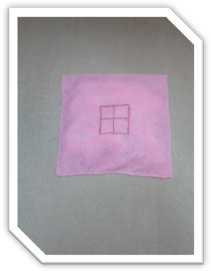 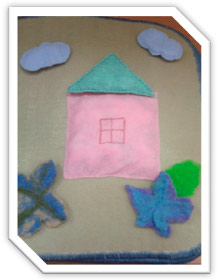 Все детали крепятся на липучку.     Выполнить задание – прикрепить детали на положенные места.Дидактическая игра «Гусеничка»Цель: развивать моторику кистей пальцев рук через действия с предметами ,сенсорного восприятия, логического мышления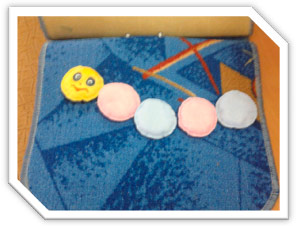 Вариант игры: «Продолжи ряд».     Литература.Воспитание сенсорной культуры ребенка от рождения до 6 лет  Венгер Л.А., Пилюгина Э.Г., Венгер Н.Б. ,Просвещение ,1988.